ZUKÜNFTIGE PROJEKTE___________________________________________________März/April 2019:		   „Minerva/ Amore“- „Le retour d’Ulysse“-Opernstudio der Opéra 				   de Lyon- Aufführungen in Lyon und Vichy

				PRAKTISCHE ERFAHRUNG								__
Oper:November- Januar 2018:	„Fiordiligi“- „Così fan tutte“- Wolfgang Amadeus Mozart-	Prinzregententheater- Theaterakademie August Everding (in 	deutscher Sprache)April 2018:	„Sophie Scholl“- „Weiße Rose“- Udo Zimmermann- HMT LeipzigFebruar 2018:	„Blaue Fee/Nachtigall“- „La bella dormente nel bosco“- Ottorino 	Respighi im Rahmen des Opernstudios der Opéra de Lyon  
Oktober 2017:	„Hirte“- „Tosca“- Giacomo Puccini- Oper Leipzig
Mai/ Juni 2017:	„Donna Anna“- „Don Giovanni“- Wolfgang Amadeus Mozart- HMT 	Leipzig, Hofoper Jena
August 2016:	„The fairy queen“- Sopranrollen- Henry Purcell- konzertant
September 2015:	„Sandmännchen“- „Hänsel und Gretel“- Engelbert Humperdinck- 	konzertant- HMT Leipzig	Konzert:Juni 2018:			  Solo-Sopran in der 3.Sinfonie-Carl Nielsen- Gewandhaus zu 					  LeipzigApril 2018:	Operettengala mit dem „Salonorchester Cappucino“-Gewandhaus 	zu LeipzigNovember 2016:	„Miserere in d-moll“- Johann Adolf Hasse- Kreuzkirche	 	Dresden
Juni 2016:	„Schöpfungsmesse“- Joseph Haydn- Lutherkirche Leipzig
Mai 2016:	„Meinem Jesum lass ich nicht“- Johann Sebastian Bach- 	Thomaskirche Leipzig 
Juli 2015:	„Petit messe Solenelle“- Gioachino Rossini- HMT Leipzig
AUSBILDUNG										2013: 				Abitur am Gymnasium Westerstede Europaschule
seit 2001:			Klavier- und Geigenunterricht
seit 2008:			Gesangsunterricht bei Jutta Keller- Oldenburg
2013-2017:			Bachelor Gesang- HMT Leipzig- Klasse: Prof. KS Regina Werner-				Dietrich, Abschlussnote: 1,0
ab 2018:			Master Operngesang- Theaterakademie August Everding- Klasse: 				Prof. KS Christiane IvenWETTBEWERBE                     							_______Januar 2017:	Siegerin des „Albert-Lortzing-Wettbewerbs“ 2017
Oktober 2016:	3. Bundespreis in der Juniorkategorie des 				„Bundeswettbewerb Gesang“- Berlin
2011:	1. Bundespreis „Jugend musiziert“-Gesang soloMEISTERKURSE								______________August 2017:	Meisterkurs mit Prof. Christiane Iven 
Oktober 2015:	Meisterkurs mit Prof. Valérie Guillorit (CNSMD-Paris) 
Oktober 2015:	Meisterkurs mit Prof. Ulrich Rademacher
Juli 2014:	Meisterkurs bei KS. Brigitte Eisenfeld	
Kontakt:Telefon:Mail: Geburtstag/-ort: 	Brandenberg 7
82272 Moorenweis+49 174 944 0 204h.henoch@hotmail.de15.01.1995/ Bremen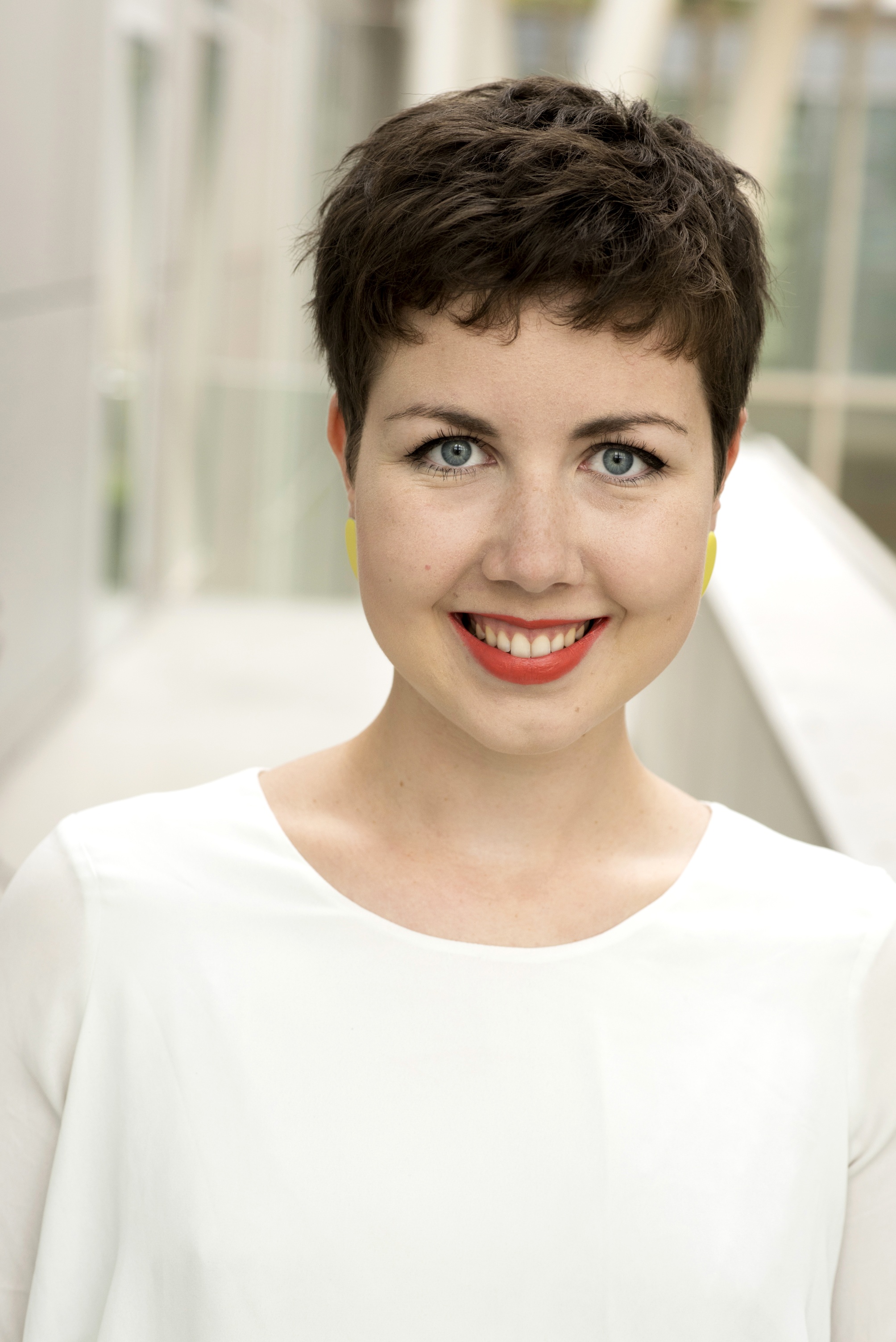 